Publicado en  el 23/06/2016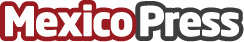 Fortalecerán proyectos de negociosCon el objetivo de fortalecer las capacidades de los gestores y desarrolladores  de proyectos en cuanto a la incubación y el financiamiento de un modelo de negocio  del siete al ocho de julio del año en curso se realizara el primer encuentro de Vinculacion para el Emprendimiento en el Estado.Datos de contacto:Nota de prensa publicada en: https://www.mexicopress.com.mx/fortaleceran-proyectos-de-negocios_1 Categorías: Nacional Finanzas Telecomunicaciones Emprendedores Tabasco Cursos http://www.mexicopress.com.mx